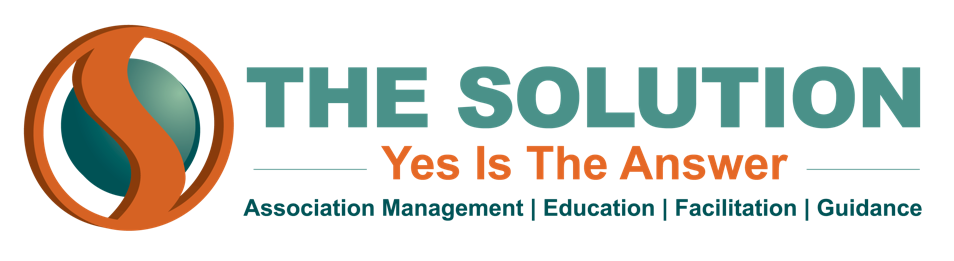 SAMPLE EVENT COMMITTEE AGENDAWelcomeIt’s good to start a meeting with kudos around the room.  Give praise to someone that has done great work since the last meetingEstablish fundraising goal (profit of the event) if you have not done so alreadyDetermine ways to reach goalsSponsorship package levelsWhat sponsors receive for their donationEstablish exhibitor pricingWhat exhibitors receive for their registration priceWhat is your cost per person of the event (food and beverage, AV, room fees, etc)Determine your registration priceRegistration price should never be lower than your cost per personDetermine how many registrants, exhibitors and sponsors you need to be successful in your goals.Determine committee member assignmentsEach assignment should be a SMART goalSpecificMeasurableAchievableRealisticTimeline (have a deadline)Committee member updatesReview status of tasks, goals, budget, expenses, speakers, registration numbers, exhibitor numbers, etc.Set next meeting date/time/location/agenda